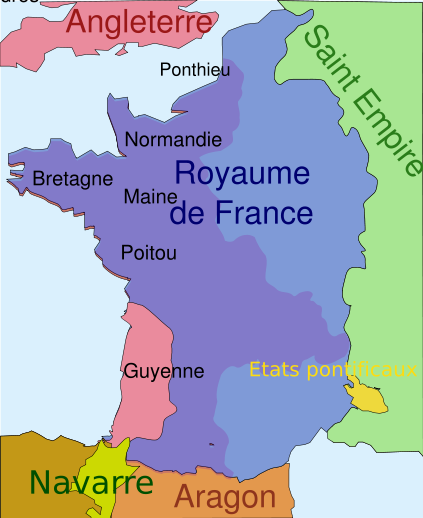 France en 1330     Territoires anglais en 1330     Royaume de France      Possessions des Plantagenêts en 1180